LSSU Fisheries and Wildlife Club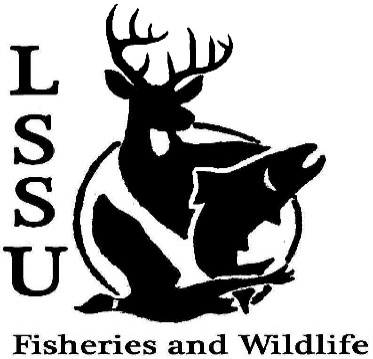 Meeting of September 19th, 2018  Start time: 8:001st: Mike   2nd: Shaun OfficersPresident: Conner Johnson cjohnson30@lssu.edu  (641)-919-0723         Vice President: Benjamin LarrabeeSecretary: Kaitlyn YantzTreasurer: Britney WeaverCommittee Chairs:Events-Patrick James, Evan FarrierApparel- Douglas KreutzkampOfficer’s ReportVice President – Benjamin LarrabeeSecretary- Kaitlyn Yantz                      Treasurer – Britney Weaver           Old BusinessApparel Ideas Hoodies or ¼ Zips not or but bothT-Shirt DrawingKrystal SmithBio Bash Walking tacos, smelt and footballNew Business Summer Facebook CompetitionFishing Competition Free dues if you win big fish, a t-shirt if you win little fishNo Filter Cellphone CompetitionElk Viewing Trip with Kelly Sept. 21st-23rdWhitefish Dinner Oct. 27thRaffle PrizesYouth in the Outdoors in Seney Oct. 13thPine Pulling and Pond Sampling with Dr. AllenOct. 6-7 or Oct. 13-14 Yak burgers= yummyAtlantic Salmon Netting at the ARLTBAMichigan Fish and Wildlife Conference March 13-15Abstracts due September 30thSenior Research help? Hadley always needs help this FridayHave an idea for a speaker or a Meet and Greet at Laker Hall? Talk to Events committee or any of the officers! Check your email for notifications!RemindersPlease take photos and videos at FWC events!Pay your dues!Like the Facebook page!Visit our Website!  http://www.lssufwc.weebly.com/               Next Meeting: October 3, 2018  End : 8:081st Benny 2nd Evan